Witam ponownie Rodziców i Dzieci..Mam nadzieję, że święta były dla was pięknym czasem pełnym radości i uśmiechu i, że zastaje was w dobrym zdrowiu.Na  ten tygodniu przedstawiamy propozycje dotyczące zwierząt w gospodarstwie domowym (na farmie).Oto  propozycje na dziś, wybierzcie które wam się spodobają lub skorzystajcie ze wszystkich.Posłuchajcie piosenki pt.” Stary Donald”, po wysłuchaniu opowiedzcie rodzicom jakie zwierzęta występowały na farmie Donalda.https://www.youtube.com/watch?v=MHFpBY85ahk   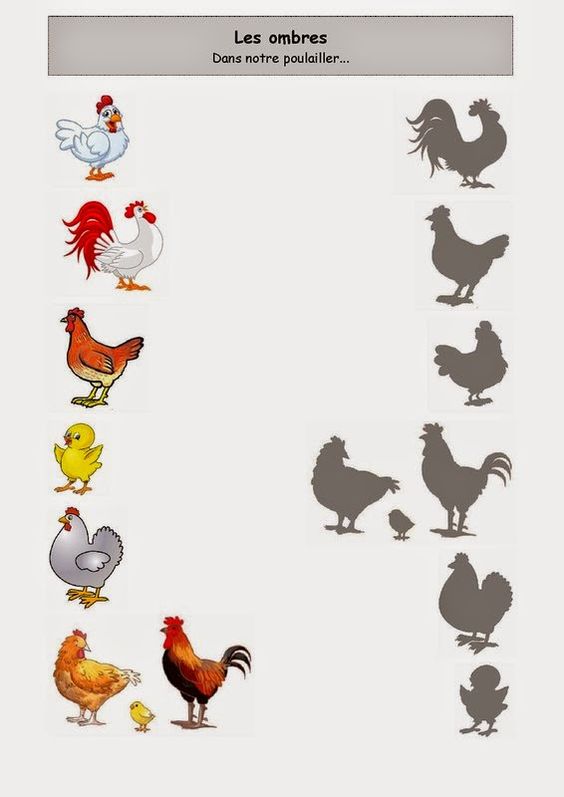 Przyjrzyjcie się ptakom domowym na ilustracji, nazwijcie je , połączcie z ich cieniami. 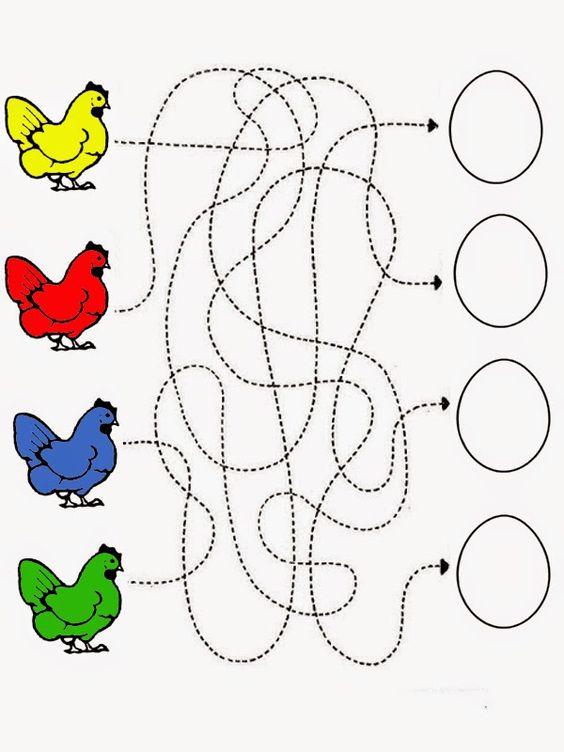 ”Droga kury do jajka” –najpierw paluszkiem , potem mazakiem narysujcie drogę kury do jajka, możecie również pokolorować jaja na kolor kury połączonej z jajkiem.https://www.youtube.com/watch?v=BvZFzZlIllw  - Poznajcie niektóre ze zwierząt występujących w gospodarstwie domowym, spróbujcie je nazwać, jeśli nie znacie poproście rodziców o pomoc.Czy potraficie naśladować głosy zwierząt, - może pomóc wam w tym filmik ,potraficie rozpoznać zwierzęta po głosie ?, spróbujcie https://www.youtube.com/watch?v=hO2a3KUBuzE    Jeśli macie ochotę to poruszajmy się trochę -gimnastyka wg. Orffa - https://www.youtube.com/watch?v=XY6iJrSp43I    „ Rodziny zwierząt”- poznajcie zwierzęta dorosłe i ich dzieci. Jeśli ktoś chce pokolorować to proszę.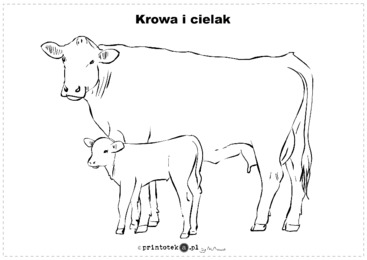 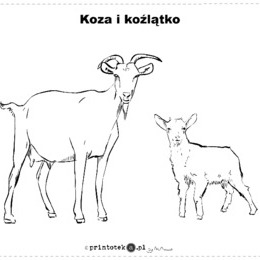 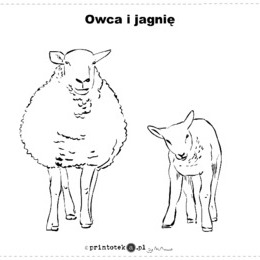 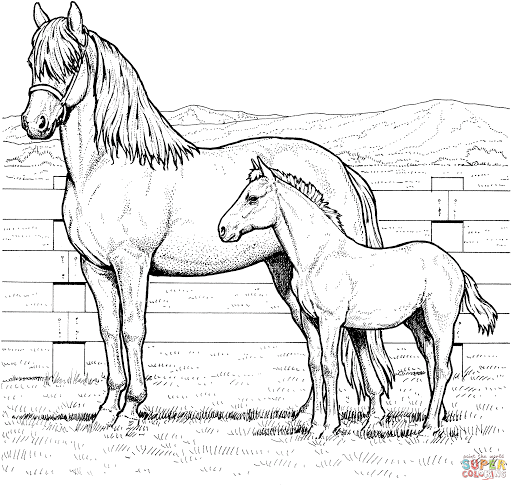 Koń i źrebak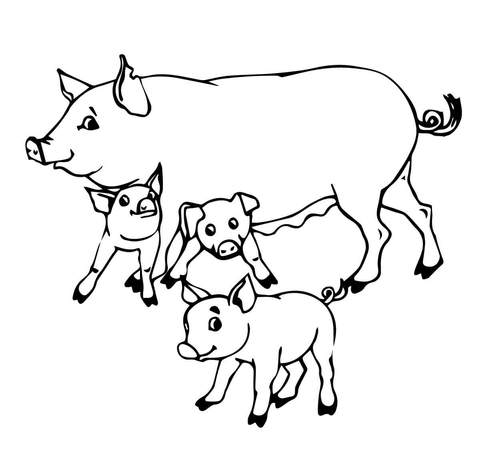 Świnka i prosięta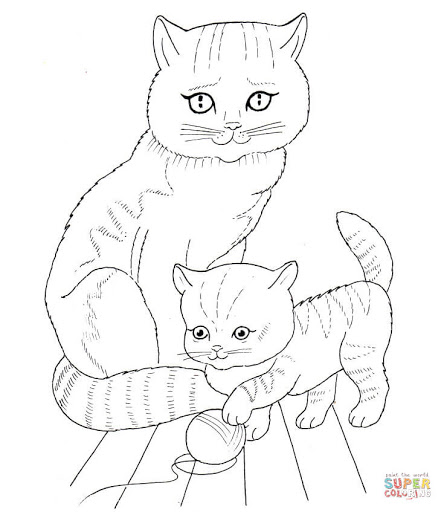 Kot i kotek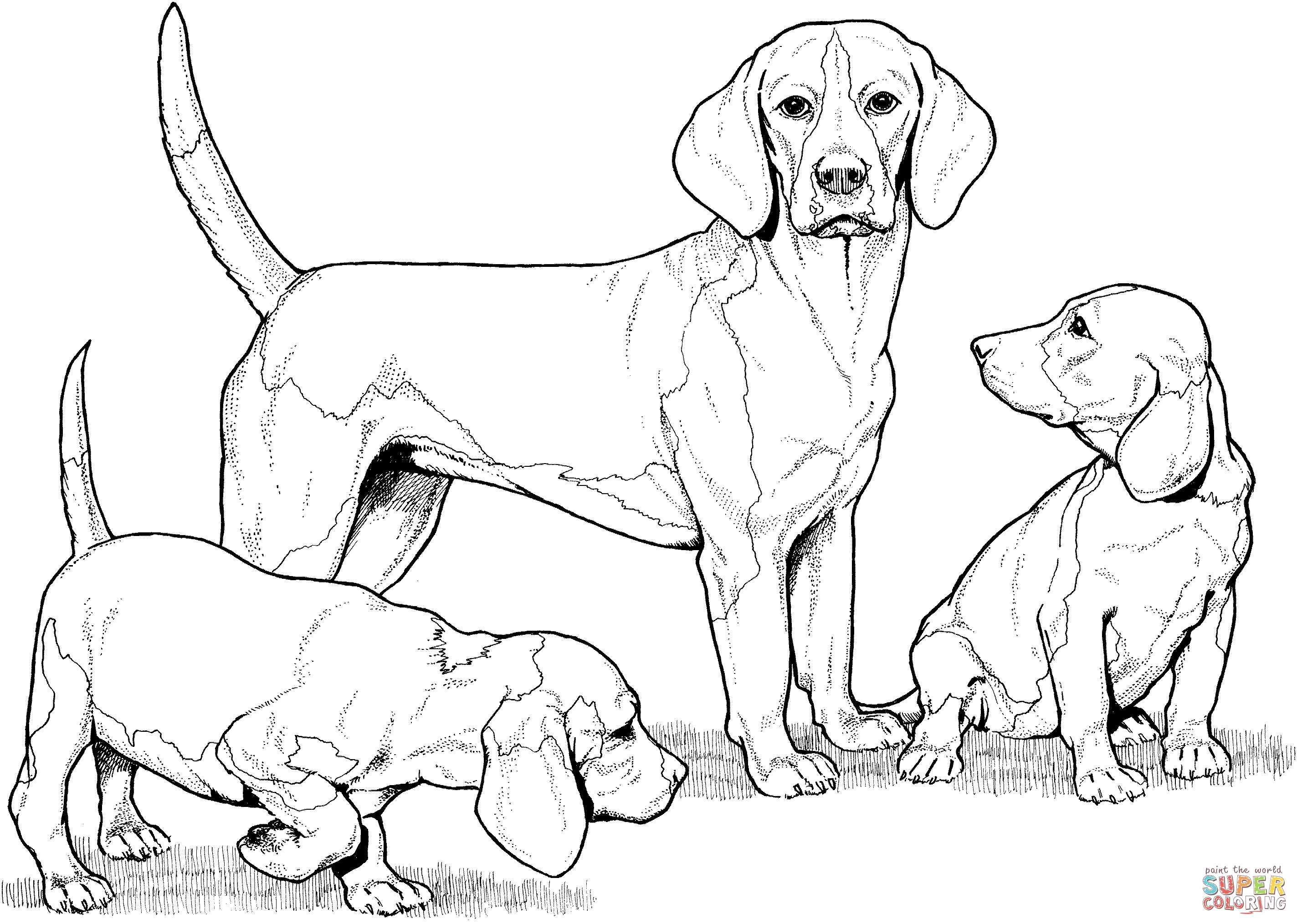 Pies i szczeniętaMiłej zabawy! P. Luiza.